Eigene Bodygrooves erstellen											             Name: __________________Stampfen rechts: 	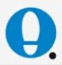 Stampfen links:		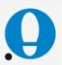 Klatschen: 		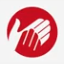 Schnippen:		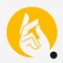 Patschen rechts:	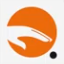 Patschen links: 		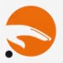 «Hey!»			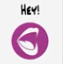 1234123412341234